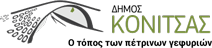 ΔΕΛΤΙΟ ΤΥΠΟΥ
«ΟΛΟΚΛΗΡΩΣΗ 19ης ΔΙΑΝΟΜΗΣ ΤΟΥ ΚΟΙΝΩΝΙΚΟΥ ΠΑΝΤΟΠΩΛΕΙΟΥ ΔΗΜΟΥ ΚΟΝΙΤΣΑΣ»Το Κοινωνικό Παντοπωλείο Δήμου Κόνιτσας, στις 26 & 27 Σεπτεμβρίου 2019 πραγματοποίησε την 19η διανομή, διαφόρων προϊόντων στους ωφελούμενούς του.Τα προϊόντα που διανεμήθηκαν συγκεντρώθηκαν με την ευγενική χορηγία των εταιριών: ΝΙΚ. ΜΕΛΙΓΓΙΩΤΗΣ & ΥΙΟΙ Ο.Ε
και ΝΙΚΟΛΑΟΥ Ο.Ε.Ο Δήμος Κόνιτσας, η Κοινωφελής Επιχείρηση Δήμου Κόνιτσας και τα Στελέχη του Κοινωνικού Παντοπωλείου εκφράζουν τις θερμές ευχαριστίες τους για την έμπρακτη κοινωνική τους προσφορά, καλώντας και άλλες επιχειρήσεις, καθώς και συνδημότες να σταθούν αρωγοί στην όλη προσπάθεια που καταβάλλεται.Εκ της Δομής του Κοινωνικού Παντοπωλείου Δήμου Κόνιτσας.